                                            ОПОРНИЙ  КОНСПЕКТ № 1	       Сприйняття нового навчального матеріалу та формування  вмінь і навичок 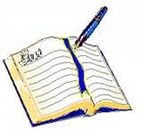      Виробнича  санітарія – це  система  організаційних  та  технічних  заходів.       спрямована    на  усунення  потенційно  небезпечних  факторів і запобігання      професійних  захворювань  та  отруєнь ОПОРНИЙ  КОНСПЕКТ № 2                           Сприйняття нового       	навчального матеріалу та формування  вмінь і навичок 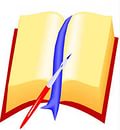      На  працюючих впливають  різні  шкідливі  фактори  виробничого  середовища    Вплив факторів на організм  людини -  викликає функціональні  зміни,	                                 професійні захворювання,  отруєння.                                          ОПОРНИЙ  КОНСПЕКТ  № 3	  Сприйняття нового навчального матеріалу та формування  вмінь і навичок 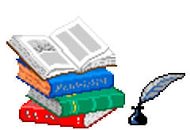 ОПОРНИЙ  КОНСПЕКТ  № 4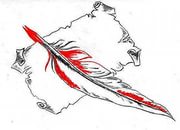               Сприйняття нового навчального матеріалу та формування  вмінь і навичок 